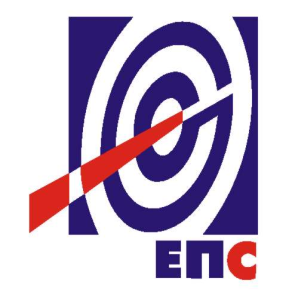 ЈАВНО ПРЕДУЗЕЋЕ "ЕЛЕКТРОПРИВРЕДА СРБИЈЕ" БЕОГРАД УЛИЦА ЦАРИЦЕ МИЛИЦЕ БРОЈ 2КОНКУРСНА ДОКУМЕНТАЦИЈА ЗА ЈАВНУ НАБАВКУ УСЛУГА –Израда промотивних филмова и спотова,за потребе Јавног предузећа „Електропривреда Србије“ БеоградОТВОРЕНИ ПОСТУПАКЈАВНА НАБАВКА БРОЈ 06/14/ПРБеоград, јул 2014. године	Конкурсна документација је заведена у писарници ЈП ЕПС под бројем  1210/15-14 од 23.07.2014.годинеНа основу чл. 32. и 61. Закона о јавним набавкама („Сл. гласник РС” бр. 124/2012, у даљем тексту: Закон), чл. 2. Правилника о обавезним елементима конкурсне документације у поступцима јавних набавки и начину доказивања испуњености услова („Сл. гласник РС” бр. 29/2013), Одлуке о покретању поступка јавне набавке, број 1210/3-14 од 14.04.2014.године, Решења о образовању комисије за јавну набавку, број 1210/4-14 од 14.04.2014. године и Решења о измени решења о образовању комисије број, 1210/13-14 од 14.04.2014. године за јавну набавку, припремљена је:КОНКУРСНА ДОКУМЕНТАЦИЈАу отвореном поступку за јавну набавку услуга - Израда промотивних филмова и спотова, за потребе Јавног предузећа „Електропривреда Србије“ БеоградЈН број 06/14/ПРКонкурсна документација садржи:ДЕО 1.          ОПШТИ ПОДАЦИ О ЈАВНОЈ НАБАВЦИЈавно предузеће „Електропривреда Србије“ Београд, Улица царице Милице број 2, 11000 Београд (у даљем тексту: Наручилац), интернет страница наручиоца www.eps.rsПредметна јавна набавка се спроводи у отвореном поступку, у складу са Законом и подзаконским актима којима се уређују јавне набавке. Предмет ове јавне набавке број 06/14/ПР су услуге - Израда промотивних филмова и спотова, за потребе Јавног предузећа „Електропривреда Србије“ БеоградПоступак  јавне набавке се спроводи ради закључења уговора о јавној набавци.Лицa за контакт: Тамара Биочанин,  e-mail: tamara.biocanin@eps.rs ДЕО 2.           ПОДАЦИ О ПРЕДМЕТУ ЈАВНЕ НАБАВКЕПредмет јавне набавке број 06/14/ПР су услуге - Израда промотивних филмова и спотова, за потребе Јавног предузећа „Електропривреда Србије“ Београд. Назив и ознака из општег речника набавке:  Филмске и видео услуге, 92100000.Јавна набавка није обликована по партијама.ДЕО 3. ОПИС УСЛУГЕУводЈавно предузеће „Eлeктрoприврeдa Србиje“, eнeргeтскa кoмпaниja у држaвнoм влaсништву, спроводи значајне рeoргaнизaциoнe нaпoрe у циљу трансформације у eфикaснoг рeгиoнaлнoг тржишнoг игрaчa кojи je у мoгућнoсти дa сe тaкмичи нa тржишту eлeктричнe eнeргиje у Србиjи кoje ћe ускoрo бити потпуно либeрaлизoвaнo. До сада су завршене две фазе либерализације тржишта електричне енергије, на високом и средњем напону, и очекује се последња фаза либерализације, која подразумева отварање тржишта и за домаћинства, након чега ће сваки грађанин бити у могућности да изабере свог снабдевача електричном енергијом. Излазак компаније на отворено тржиште подразумева пословање по тржишним принципима, укључујући и потребу за спровођењем ширег спектра маркетинг активности. Планом реализације свеобухватне маркетинг кампање „Укључени у живот“ предвиђена је и продукција рекламног спота. Опис услугеПотребна је израда рекламног спота у трајању од 30 sec. на основу постојећег storyboard-a и објашњења слогана „Укључени у живот“, који ће, на упит, бити достављени  потенцијалним понуђачима. Потенцијални понуђачи треба да пошаљу упит на маил адресу: tamara.biocanin@eps.rs, након чега ће им бити доствљени storyboard-a и објашњење слогана, уз обавезну електронску потврду пријема истих.Планирано је да основни спот има и неколико скраћених („cut“) верзија које ће предложити Понуђач током реализације посла. Пројектни задатакОд потенцијалног Понуђача се очекује да на основу увида у storyboard и објашњења слогана „Укључени у живот“, предложи редитеља који ће своју редитељску експликацију спота (која укључује и визуелни приказ) доставити уз понуду Наручиоцу (у формату Word или Power Point – у штампаној верзији и на USB-у) и презентовати истог дана након званичног отварања понуда (наручилац ће на отварању обезбедити лап топ, пројектор и платно). Обавезно је присуство редитеља или његовог представника, који ће презентовати редитељску експликацију. Након избора Понуђача, израда рекламног спота треба да укључи следеће ставке у предпродукцији, продукцији и постпродукцији: Предпродукцијски састанак (PPM)Израда shooting board-a i motionboard-aОдобрење shooting board-aФинални предпродукцијски састанак (PPM)СнимањеМонтажаОдобрење монтажеИзрада графике и анимацијаСнимање тонаФинална монтажаКорекције и финално одобрењеПрилагођавање материјала за потребе емитовања на свакој појединачној ТВ и радио станици, (у даљем тексту: архивирање), које доставља Наручиоцу (или агенцији за закуп медија ангажованој од стране Наручиоца)  у одговарајућем формату који одговара техничким захтевима емитера (ТВ станице у Србији – националне, локалне, кабловске и радио станице)Након потписивања уговора и уводног састанка са Наручиоцем, изабрани понуђач треба да достави детаљан временски план за горе наведене активности, у року који тада договори са Наручиоцем.Рок  реализације посла је максимално 30 дана, од дана одржавања Предпродукцијског састанка. Под реализацијом посла се подразумевају активности од Предпродукцијског састанка (PPM) па закључно са Корекцијом и финалним одобрењем.  У ових 30 дана не улази активност архивирања. Напомена: уводни састанак није исто што и предпродукцијски.Потребно је да Понуђач обезбеди присуство професионалног фотографа на сету, јер је планирано да секвенце из спота буду коришћене као основа за остале видове оглашавања. Потребан је квалитет фотографија (300 DPI) које је могуће применити на билбордима, јавном превозу, штампаним и дигиталним медијима. За тражени квалитет фотографија гарантује Понуђач.Фотографије Понуђач доставља Наручиоцу на даље коришћење уз пренос ауторских права.Ауторска права: Потребно је регулисати следећа ауторска права : са особама које се појављују у споту и на фотографијама, а у вези коришћења видео материјала и фотографија у комерцијалне сврхеса аутором музике која се користи у спотуАуторска права се регулишу на рок до краја 2017. године и преносе на Наручиоца. Рекламни спот остаје у власништву Наручиоца.Дозволе за снимање:Понуђач мора да обезбеди дозволе потребне за снимање на јавним местима. Спецификација трошкова (шта Понуђач треба да урачуна у цену)У спецификацију цене улази: предпродукција, продукција, постпродукција, фотографисање, израда скраћених верзија спота, регулисање ауторских права Спецификација трошкова треба да покрије све фазе израде рекламног спота од 30 секунди  (предпродукција, продукција и постпродукција), израду скраћених („cut“) верзија према предлогу редитеља, трошкове фотографисања на сету за потребе рекламне кампање и регулисање ауторских права.Понуђач, такође, потписује посебан документ, образац „Изјава о непредвиђеним трошковима“ који гарантује да је предвидео све трошкове израде рекламног спота у основној и скраћеној верзији (предпродукција, продукција и постпродукција), трошкове фотографисања на сету за потребе рекламне кампање и трошкове регулисања ауторских права и да Наручилац неће сносити додатне трошкове за услуге које су предмет уговора.ДЕО 4.    	УСЛОВИ ЗА УЧЕШЋЕ У ПОСТУПКУ ЈАВНЕ НАБАВКЕ ИЗ ЧЛАНА 75. (ОБАВЕЗНИ УСЛОВИ) И 76. (ДОДАТНИ УСЛОВИ) ЗАКОНА И УПУТСТВО КАКО СЕ ДОКАЗУЈЕ ИСПУЊЕНОСТ ТИХ УСЛОВА  4.1. ОБАВЕЗНИ УСЛОВИ Право на учешће у поступку јавне набавке услуга - Израда промотивних филмова и спотова, за потребе Јавног предузећа „Електропривреда Србије“ Београд, има понуђач који испуњава обавезне услове за учешће у поступку јавне набавке дефинисане чл. 75. Закона о јавним набавкама („Службени гласник Републике Србије“ број 124/12) и то: Да је регистрован код надлежног органа, односно уписан у одговарајући регистар (чл. 75. ст. 1. тач. 1) Закона);Да он и његово законски заступник није осуђиван за неко од кривичних дела као члан организоване криминалне групе, да није осуђиван за кривична дела против привреде, кривична дела против животне средине, кривично дело примања или давања  мита, кривично дело преваре (чл. 75. ст. 1. тач. 2) Закона);Да му није изречена мера забране обављања делатности, која је на снази у време објављивања позива за подношење понуде (чл. 75. ст. 1. тач. 3) Закона);Да је измирио доспеле порезе, доприносе и друге јавне дажбине у складу са прописима Републике Србије или стране државе када има седиште на њеној територији(чл. 75. ст. 1. тач. 4) Закона);Да је поштовао обавезе које произлазе из важећих прописа о заштити на раду, запошљавању и условима рада, заштити животне средине, као и да гарантује да је ималац права интелектуалне својине (чл. 75. ст. 2. Закона).4.2. ДОДАТНИ УСЛОВИ Понуђач мора да испуњава следеће додатне услове: 4.3. Услови које мора да испуни подизвођач Сваки подизвођач мора да испуњава услове из члана 75. став 1. тачка 1) до 4) Закона, што доказује достављањем доказа наведених у овом одељку. Додатне услове из члана 76. Закона, понуђач испуњава самостално без обзира на ангажовање подизвођача.4.4. Услови које мора да испуни сваки од понуђача из групе           ПОНУЂАЧАСваки понуђач из групе понуђача  која подноси заједничку понуду мора да испуњава услове из члана 75. став 1. тачка 1) до 4) Закона, што доказује достављањем доказа наведених у овом одељку. Додатне услове из члана 76. Закона понуђачи из групе испуњавају заједно, на основу достављених доказа у складу oвим одељком конкурсне документације.4.5. УПУТСТВО КАКО СЕ ДОКАЗУЈЕ ИСПУЊЕНОСТ УСЛОВАИспуњеност обавезних услова за учешће у поступку предметне јавне набавке, понуђач доказује достављањем следећих доказа:Услов из чл. 75. ст. 1. тач. 1) Закона - Доказ: Извод из регистра Агенције за привредне регистре, односно извод из регистра надлежног Привредног суда.Услов из чл. 75. ст. 1. тач. 2) Закона –Доказ: Правна лица: 1) Извод из казнене евиденције, односно уверењe основног суда на чијем подручју се налази седиште домаћег правног лица, односно седиште представништва или огранка страног правног лица, којим се потврђује да правно лице није осуђивано за кривична дела против привреде, кривична дела против животне средине, кривично дело примања или давања мита, кривично дело преваре; 2) Извод из казнене евиденције Посебног одељења за организовани криминал Вишег суда у Београду, којим се потврђује да правно лице није осуђивано за неко од кривичних дела организованог криминала; 3) Извод из казнене евиденције, односно уверење надлежне полицијске управе МУП-а, којим се потврђује да законски заступник понуђача није осуђиван за кривична дела против привреде, кривична дела против животне средине, кривично дело примања или давања мита, кривично дело преваре и неко од кривичних дела организованог криминала (захтев се може поднети према месту рођења или према месту пребивалишта законског заступника). Уколико понуђач има више законских заступника дужан је да достави доказ за сваког од њих.  Предузетници и физичка лица: Извод из казнене евиденције, односно уверење надлежне полицијске управе МУП-а, којим се потврђује да није осуђиван за неко од кривичних дела као члан организоване криминалне групе, да није осуђиван за кривична дела против привреде, кривична дела против животне средине, кривично дело примања или давања мита, кривично дело преваре (захтев се може поднети према месту рођења или према месту пребивалишта).Доказ не може бити старији од два месеца пре отварања понуда; Услов из чл. 75. ст. 1. тач. 3) Закона - Доказ: Правна лица: Потврде привредног и прекршајног суда да му није изречена мера забране обављања делатности, или потврда Агенције за привредне регистре да код тог органа није регистровано, да му је као привредном друштву изречена мера забране обављања делатности, која је на снази у време објаве позива за подношење понуда; Предузетници: Потврда прекршајног суда да му није изречена мера забране обављања делатности, или потврда Агенције за привредне регистре да код тог органа није регистровано, да му је као привредном субјекту изречена мера забране обављања делатности, која је на снази у време објаве позива за подношење понуда Физичка лица: Потврда прекршајног суда да му није изречена мера забране обављања одређених послова. Доказ мора бити издат након објављивања позива за подношење понуда; Услов из чл. 75. ст. 1. тач. 4) Закона - Доказ: Уверење Пореске управе Министарства финансија и привреде да је измирио доспеле порезе и доприносе и уверење надлежне управе локалне самоуправе да је измирио обавезе по основу изворних локалних јавних прихода или потврду Агенције за приватизацију да се понуђач налази у поступку приватизације. Доказ не може бити старији од два месеца пре отварања понуда;Услов из члана чл. 75. ст. 2.  - Доказ: Потписан о оверен Oбразац изјаве (Образац изјаве, дат је у делу 6 Образац 11.). Изјава мора да буде потписана од стране овлашћеног лица понуђача и оверена печатом. Уколико понуду подноси група понуђача, Изјава мора бити потписана од стране овлашћеног лица сваког понуђача из групе понуђача и оверена печатом. Испуњеност додатних услова за учешће у поступку предметне јавне набавке, понуђач доказује достављањем следећих доказа:Сваки подизвођач мора да испуњава услове из члана 75. став 1. тачка 1) до 4) Закона, што доказује достављањем доказа наведених у овом одељку. Додатне услове из члана 76. Закона, понуђач испуњава самостално без обзира на ангажовање подизвођача.Сваки понуђач из групе понуђача  која подноси заједничку понуду мора да испуњава услове из члана 75. став 1. тачка 1) до 4) Закона, што доказује достављањем доказа наведених у овом одељку. Додатне услове из члана 76. Закона понуђачи из групе испуњавају заједно, на основу достављених доказа у складу oвим одељком конкурсне документације.Наведене доказе о испуњености услова понуђач може доставити у виду неоверених копија, а наручилац може пре доношења одлуке о додели уговора да тражи од понуђача, чија је понуда на основу извештаја за јавну набавку оцењена као најповољнија, да достави на увид оригинал или оверену копију свих или појединих доказа.Ако понуђач у остављеном, примереном року који не може бити краћи од пет дана, не достави на увид оригинал или оверену копију тражених доказа, наручилац ће његову понуду одбити као неприхватљиву.Понуђачи који су регистровани у регистру који води Агенција за привредне регистре не морају да доставе доказ из чл.  75. ст. 1. тач. 1) Извод из регистра Агенције за привредне регистре, који је јавно доступан на интернет страници Агенције за привредне регистре.Наручилац неће одбити понуду као неприхватљиву, уколико не садржи доказ одређен конкурсном документацијом, ако понуђач наведе у понуди интернет страницу на којој су подаци који су тражени у оквиру услова јавно доступни односно, Понуђач који је уписан у Регистар понуђача у Агенцији за привредне регистре, довољно је да као доказе из члана 75. став 1.  тачке од 1) до 4), достави папир тј. документ из кога се јасно види да је понуђач регистрован у Регистру понуђача, са наведеним линком ка подацима о регистрацији.Уколико је доказ о испуњености услова електронски документ, понуђач доставља копију електронског документа у писаном облику, у складу са законом којим се уређује електронски документ, осим уколико подноси електронску понуду када се доказ доставља у изворном електронском облику.Ако се у држави у којој понуђач има седиште не издају тражени докази, понуђач може, уместо доказа, приложити своју писану изјаву, дату под кривичном и материјалном одговорношћу оверену пред судским или управним органом, јавним бележником или другим надлежним органом те државе.Ако понуђач има седиште у другој држави, наручилац може да провери да ли су документи којима понуђач доказује испуњеност тражених услова издати од стране надлежних органа те државе.Понуђач је дужан да без одлагања писмено обавести наручиоца о било којој промени у вези са испуњеношћу услова из поступка јавне набавке, која наступи до доношења одлуке, односно закључења уговора, односно током важења уговора о јавној набавци и да је документује на прописани начин.ДЕО 5.     УПУТСТВО ПОНУЂАЧИМА КАКО ДА САЧИНЕ ПОНУДУ5.1. ПОДАЦИ О ЈЕЗИКУ НА КОЈЕМ ПОНУДА МОРА БИТИ САСТАВЉЕНАПонуђач подноси понуду на српском језику.5.2. НАЧИН И РОК ПОДНОШЕЊА ПОНУДЕПонуђач подноси понуду која мора бити повезана тако да се листови не могу раздвојити са доказима о испуњености услова из конкурсне документације, лично или поштом, у затвореној и запечаћеној коверти, тако да се са сигурношћу може закључити да се први пут отвара на адресу: Јавно предузеће „Електропривреда Србије“, 11000 Београд, Србија, Улица царице Милице 2,  писарница у приземљу, са назнаком: Понуда за набавку услуге - Израда промотивних филмова и спотова, за потребе Јавног предузећа „Електропривреда Србије“ Београд, ЈН број 06/14/ПР - НЕ ОТВАРАТИ”. Понуда се сматра благовременом уколико је примљена од стране наручиоца до 22.08.2014. године до 11,00 часова. На полеђини коверте обавезно се уписује тачан назив и адреса понуђача, телефон и факс понуђача, као и име и презиме овлашћеног лица за контакт.У случају да понуду подноси група понуђача, на коверти је потребно назначити да се ради о групи понуђача и навести називе и адресу свих учесника у заједничкој понуди.Благовременим се сматрају понуде које су примљене и оверене печатом пријема у писарници Наручиоца, најкасније до 11,00 часова, у року  од  30 (словима: тридесет) дана од дана објављивања позива за подношење понуда на Порталу јавних набавки, без обзира на начин на који су послате, односно до 22.08.2014. године. Ако је понуда поднета по истеку рока за подношење понуда одређеног у позиву и конкурсној документацији, сматраће се неблаговременом, а Наручилац ће по окончању поступка отварања понуда, овакву понуду вратити неотворену понуђачу, са назнаком да је поднета неблаговремено.Комисија за јавну набавку ће благовремено поднете понуде јавно отворити дана 22.08.2014. године у 11,15 часова у просторијама Јавног предузећа „Електропривреда Србије“ Београд, Улица царице Милице 2, сала на другом спрату. Представници понуђача који учествују у поступку јавног отварања понуда, морају да пре почетка поступка јавног отварања доставе Комисији за јавну набавку писмено овлашћење за учествовање у овом поступку (а не само овлашћење за присуствовање), издато на меморандуму понуђача, заведено и оверено печатом и потписом овлашћеног лица понуђача.Комисија за јавну набавку води записник о отварању понуда у који се уносе подаци у складу са Законом.Записник о отварању понуда потписују чланови комисије и овлашћени представници понуђача, који преузимају примерак записника.Наручилац ће у року од 3 дана од дана окончања поступка отварања понуда поштом или електронским путем доставити записник о отварању понуда понуђачима који нису учествовали у поступку отварања понуда.Понуда мора да садржи све наведене и тражене податке из Обрасца Понуде (Део 6., Образац број 3 ове конкурсне документације), а ускладу са техничким карактеристикама услуга (Део 3 ове конкурсне документације).5.3. ПАРТИЈЕПредметна јавна набавка није обликована у више посебних целина (партија).5.4. ПОНУДА СА ВАРИЈАНТАМА Понуда са варијантама није дозвољена. 5.5. НАЧИН ИЗМЕНЕ, ДОПУНЕ И ОПОЗИВА ПОНУДЕУ року за подношење понуде понуђач може да измени, допуни или опозове своју понуду на начин који је одређен за подношење понуде.Понуђач је дужан да јасно назначи који део понуде мења односно која документа накнадно доставља. Измену, допуну или опозив понуде треба доставити на адресу: Јавно предузеће „Електропривреда Србије“, 11000 Београд, Србија, Улица царице Милице 2,  писарница у приземљу, са назнаком:„Измена понуде за јавну набавку услуга – Израда промотивних филмова и спотова, за потребе Јавног предузећа „Електропривреда Србије“ Београд, ЈН број 06/14/ПР - НЕ ОТВАРАТИ” или„Допуна понуде за јавну набавку услуга - Израда промотивних филмова и спотова, за потребе Јавног предузећа „Електропривреда Србије“ Београд, ЈН број 06/14/ПР - НЕ ОТВАРАТИ” или„Опозив понуде за јавну набавку услуга - Израда промотивних филмова и спотова, за потребе Јавног предузећа „Електропривреда Србије“ Београд, ЈН број 06/14/ПР - НЕ ОТВАРАТИ”  или„Измена и допуна понуде за јавну набавку услуга - Израда промотивних филмова и спотова, за потребе Јавног предузећа „Електропривреда Србије“ Београд, ЈН број 06/14/ПР - НЕ ОТВАРАТИ”.На полеђини коверте или на кутији навести назив и адресу понуђача. У случају да понуду подноси група понуђача, на коверти је потребно назначити да се ради о групи понуђача и навести називе и адресу свих учесника у заједничкој понуди.По истеку рока за подношење понуда понуђач не може да повуче нити да мења своју понуду.5.6. УЧЕСТВОВАЊЕ У ЗАЈЕДНИЧКОЈ ПОНУДИ ИЛИ КАО ПОДИЗВОЂАЧ Понуђач може да поднесе само једну понуду. Понуђач који је самостално поднео понуду не може истовремено да учествује у заједничкој понуди или као подизвођач, нити исто лице може учествовати у више заједничких понуда.У Обрасцу понуде (Део 6. Образац 3. ове конкурсне документације), понуђач наводи на који начин подноси понуду, односно да ли подноси понуду самостално, или као заједничку понуду, или подноси понуду са подизвођачем.5.7. ПОНУДА СА ПОДИЗВОЂАЧЕМПонуђач је обавезан да у пoнуди нaвeдe дa ли ћe извршeњe jaвнe нaбaвкe дeлимичнo пoвeрити пoдизвoђaчу и дa нaвeдe у свojoj пoнуди, прoцeнaт укупнe врeднoсти нaбaвкe кojи ћe пoвeрити пoдизвoђaчу, a кojи нe мoжe бити вeћи oд 50% кao и дeo прeдмeтa нaбaвкe кojи ћe извршити прeкo пoдизвoђaчa.Aкo пoнуђaч у пoнуди нaвeдe дa ћe дeлимичнo извршeњe нaбaвкe пoвeрити пoдизвoђaчу, дужaн je дa нaвeдe нaзив пoдизвoђaчa, a укoликo угoвoр измeђу нaручиoцa и пoнуђaчa будe зaкључeн, тaj пoдизвoђaч ћe бити нaвeдeн у угoвoру.Пoнуђaч je дужaн дa нaручиoцу, нa њeгoв зaхтeв, oмoгући приступ кoд пoдизвoђaчa рaди утврђивaњa испуњeнoсти услoвa.Пoнуђaч, oднoснo дoбaвљaч у пoтпунoсти oдгoвaрa нaручиoцу зa извршeњe oбaвeзa из пoступкa jaвнe нaбaвкe, oднoснo зa извршeњe угoвoрних oбaвeзa, бeз oбзирa нa брoj пoдизвoђaчa.Дoбaвљaч нe мoжe aнгaжoвaти кao пoдизвoђaчa лицe кoje ниje нaвeo у пoнуди, у супрoтнoм нaручилaц ћe рeaлизoвaти срeдствo oбeзбeђeњa и рaскинути угoвoр, oсим aкo би рaскидoм угoвoрa нaручилaц прeтрпeo знaтну штeту. У  том  случajу Нaручилaц ће oбaвeстити oргaнизaциjу нaдлeжну зa зaштиту кoнкурeнциje.Дoбaвљaч мoжe aнгaжoвaти кao пoдизвoђaчa лицe кoje ниje нaвeo у пoнуди, aкo je нa стрaни пoдизвoђaчa нaкoн пoднoшeњa пoнудe нaстaлa трajниja нeспoсoбнoст плaћaњa, aкo тo лицe испуњaвa свe услoвe oдрeђeнe зa пoдизвoђaчa и укoликo дoбиje прeтхoдну сaглaснoст нaручиoцa.5.8. ЗАЈЕДНИЧКA ПОНУДA Понуду може поднети група понуђача.Уколико понуду подноси група понуђача, саставни део заједничке понуде мора бити споразум којим се понуђачи из групе међусобно и према наручиоцу обавезују на извршење јавне набавке, а који обавезно садржи податке из члана 81. ст. 4. тач. 1) до 6) Закона и то податке о: члану групе који ће бити носилац посла, односно који ће поднети понуду и који ће заступати групу понуђача пред наручиоцем, понуђачу који ће у име групе понуђача потписати уговор, понуђачу који ће у име групе понуђача дати средство обезбеђења, понуђачу који ће издати рачун, рачуну на који ће бити извршено плаћање, обавезама сваког од понуђача из групе понуђача за извршење уговора.5.9. НАЧИН И УСЛОВИ ПЛАЋАЊА, ГАРАНТНИ РОК, КАО И ДРУГЕ ОКОЛНОСТИ ОД КОЈИХ ЗАВИСИ ПРИХВАТЉИВОСТ  ПОНУДЕЗахтеви у погледу начина, рока и услова плаћања:Плаћање ће се вршити након реализације појединих фаза реализације услуге, уз обострано потписивање Записника о завршеној конкретној фази израде и то:-          25% након завршеног снимања свих кадрова спота, у року од 10 дана од дана уредног пријема фактуре на писарници ЈП ЕПС; Услови за испостављање фактуре: потписани записник о завршеном снимању  између Извршиоца и Наручиоца и достављени уговори, од стране Извршиоца, о регулисаним ауторским правима са свим учесницима у споту (ликовима и ауторима музике) -          75% након одобрења финалне верзије спота (дуже и краћих верзија) и достављања материјала у форматима које захтева наручилац, у року од 10 дана од дана уредног пријема фактуре на писарници ЈП ЕПС; Услов за испостављање фактуре:  потписани записник између Извршиоца и Наручиоца о завршеној овој фази посла и пријему и прихвату уговорних производа Ако понуђач понуди други начин плаћања, понуда ће бити одбијена, као неприхватљива.Рок  реализације услуге:   максимално 30 дана, од дана одржавања Предпродукцијског састанка. Под реализацијом посла се подразумевају активности од Предпродукцијског састанка (PPM) па закључно са Корекцијом и финалним одобрењем.  У ових 30 дана не улази активност претварања материјала у тражене формате (архивирање).Место испоруке: Београд,Царице Милице 2  Захтев у погледу рока важења понуде:Рок важења понуде не може бити краћи од 60 дана од дана отварања понуда.У случају истека рока важења понуде, наручилац је дужан да у писаном облику затражи од понуђача продужење рока важења понуде.Понуђач који прихвати захтев за продужење рока важења понуде на може мењати понуду.                                                                                                                        5.10. ВАЛУТА И НАЧИН НА КОЈИ МОРА ДА БУДЕ НАВЕДЕНА И ИЗРАЖЕНА ЦЕНА У ПОНУДИЦена у понуди треба да буде изражена у динарима, без пореза на додату вредност, и мора бити фиксна тј. не може се мењати у року важности понуде.Ако је у понуди исказана неуобичајено ниска цена, наручилац ће поступити у складу са чланом 92. Закона.5.11. ПОДАЦИ О НАДЛЕЖНИМ ОРГАНИМА ГДЕ СЕ МОГУ БЛАГОВРЕМЕНО ДОБИТИ ИСПРАВНИ ПОДАЦИ О ПОРЕСКИМ ОБАВЕЗАМА, ЗАШТИТИ ЖИВОТНЕ СРЕДИНЕ И ЗАШТИТИ ПРИ ЗАПОШЉАВАЊУ И УСЛОВИМА РАДА Понуђачи могу благовремено добити исправне податке о пореским обавезама, заштити животне средине, заштити при запошљавању и  условима рада на следећим адресама:*Пореске обавезе: Министарство финансија и привреде - Пореска управа, Саве Машковића 3-5, Београд; интернет адреса www.poreskauprava.gov.rs;*Заштита животне средине: Министарство рударства и енергетике, Немањина 22-26, Београд, интернет адреса www.merz.gov.rs.; *Заштита при запошљавању и условима рада: Министарство рада, запошљавања и социјалне политике, Немањина 22-26, Београд; интернет адреса www.minrzs.gov.rs.5.12.  НАЧИН ОЗНАЧАВАЊА ПОВЕРЉИВИХ ПОДАТАКАНаручилац чува као поверљиве све податке садржане у понуди који су посебним актом утврђени или означени као поверљиви. Наручилац може да одбије да пружи информацију која би значила повреду поверљивости података добијених у понуди. Као поверљива, понуђач може означити документа која садрже личне податке, а које не садржи ниједан јавни регистар, или који на други начин нису доступни, као и пословне податке који су прописима означени као поверљиви.Наручилац ће као поверљива третирати она документа која у десном горњем углу великим словима имају исписано „ПОВЕРЉИВО“.Наручилац не одговара за поверљивост података који нису означени на горе наведени начин. Ако се као поверљиви означе подаци који не одговарају горе наведеним условима, Наручилац ће позвати понуђача да уклони ознаку поверљивости. Понуђач ће то учинити тако што ће његов представник изнад ознаке поверљивости написати «ОПОЗИВ», уписати датум, време и потписати се. Ако понуђач у року који одреди Наручилац не опозове поверљивост докумената, Наручилац ће третирати ову понуду као понуду без поверљивих података. Неће се сматрати поверљивим докази о испуњености обавезних услова, цена и други подаци из понуде који су од значаја за избор најповољније понуде.5.13. ДОДАТНЕ ИНФОРМАЦИЈЕ ИЛИ ПОЈАШЊЕЊА У ВЕЗИ СА ПРИПРЕМАЊЕМ ПОНУДЕУ вези са припремом понуде понуђачи могу тражити додатна објашњења у писаном облику, и то најкасније 5 дана пре истека рока за подношење понуда, слањем дописа на е-mail: tamara.biocanin@eps.rsНаручилац ће у року од  3 дана по пријему таквог захтева, e-mail-oм одговорити понуђачу и ту информацију објавити на Порталу јавних набавки и својој интернет страници.Комуникација у поступку јавне набавке се врши на начин одређен чланом 20. Закона.Забрањено је и неће се давати информације преко телефона.5.14. ДОДАТНА ОБЈАШЊЕЊА ОД ПОНУЂАЧА ПОСЛЕ ОТВАРАЊА ПОНУДА И КОНТРОЛА КОД ПОНУЂАЧА ОДНОСНО ЊЕГОВОГ ПОДИЗВОЂАЧАПосле отварања понуда наручилац може приликом стручне оцене понуда да у писаном облику захтева од понуђача додатна објашњења која ће му помоћи при прегледу, вредновању и упоређивању понуда, а може да врши контролу (увид) код понуђача, односно његовог подизвођача (члан 93. Закона). Уколико наручилац оцени да су потребна додатна објашњења или је потребно извршити контролу (увид) код понуђача, односно његовог подизвођача, наручилац ће понуђачу оставити примерени рок да поступи по позиву наручиоца, односно да омогући наручиоцу контролу (увид) код понуђача, као и код његовог подизвођача. Наручилац може уз сагласност понуђача да изврши исправке рачунских грешака уочених приликом разматрања понуде по окончаном поступку отварања. У случају разлике између јединичне и укупне цене, меродавна је јединична цена.Ако се понуђач не сагласи са исправком рачунских грешака, наручилац ће његову понуду одбити као неприхватљиву. 5.15. ДОДАТНО ОБЕЗБЕЂЕЊЕ ИСПУЊЕЊА УГОВОРНИХ ОБАВЕЗА ПОНУЂАЧА КОЈИ СЕ НАЛАЗЕ НА СПИСКУ НЕГАТИВНИХ РЕФЕРЕНЦИАко предмет јавне набавке није истоврсан предмету за који је понуђач добио негативну референцу, понуђач је обавезан да достави додатно обезбеђење испуњења уговорних обавеза у складу са чланом 83. ЗЈН.Као додатно обезбеђење, у овом случају, изабрани понуђач је у обавези, да уз Понуду достави Наручиоцу сопствену соло меницу са меничним овлашћењем на износ од 15% од укупне вредности Понуде без ПДВ, на име гаранције за добро извршење посла, без пдв.5.16. КРИТЕРИЈУМ ЗА ДОДЕЛУ УГОВОРА Избор ће се обавити на основу елемента критеријума „економски најповољнија понуда“,  у складу са чланом 85.  Закона о јавним набавкама.Критеријуми за избор понуде су: 	ЦЕНА И РЕДИТЕЉСКА ЕКСПЛИКАЦИЈА СПОТАкритеријум:   ЦЕНА ...........................до 55 пондера  Максималан број пондера по овом елементу понуђач добија најнижом ценом. Оцењује се на основу података из понуде. Начин бодовања:   Понуђач са најнижом понуђеном ценом добија максималних 55 бодоваОстали понуђачи се рангирају на основу следеће формуле:Понуђена цена најбоље рангираног понуђача х 55 бодова /Понуђена цена из понуде која се разматракритеријум:  РЕДИТЕЉСКА ЕКСПЛИКАЦИЈА СПОТА..... 45 пондераСастоји се из три подкритеријума:2.1.подкритеријум - Креативна надоградња storyboard-a.............. 15 пондера (15 пондера: креативна надоградња storyboard-a у достављеној редитељској експликацији је изузетна, 8 пондера: креативна надоградња storyboard-a у достављеној редитељској експликацији је делимична и 0 пондера: креативна надоградња storyboard-a у достављеној редитељској експликацији је незадовољавајућа) 2.2. подкритеријум - Визуелни приказ спота........... 15 пондера (15 пондера: визуелни приказ спота у достављеној редитељској експликацији је изузетан, 8 пондера: визуелни приказ спота у достављеној редитељској експликацији је просечан и 0 пондера: визуелни приказ спота у достављеној редитељској експликацији је незадовољавајући) 2.3. подкритеријум - Квалитет комуникације идеје спота........... 15 (15 пондера: понуђена експликација у потпуности комуницира идеју спота, 8 пондера: понуђена експликација делимично комуницира идеју спота и 0 пондера: понуђена експликација недовољно комуницира идеју спота) 5.17. КРИТЕРИЈУМ НА ОСНОВУ КОЈИХ ЋЕ НАРУЧИЛАЦ ИЗВРШИТИ ДОДЕЛУ УГОВОРА У СИТУАЦИЈИ КАДА ПОСТОЈЕ ДВЕ ИЛИ ВИШЕ ПОНУДА СА ИСТОМ ПОНУЂЕНОМ ЦЕНОМУколико две или више понуда имају  исти укупан број пондера, а при томе и највећи укупни број пондера, набавка ће бити додељена оном понуђачу чија понуда има већи број пондера за елемент критеријума „цена“.5.18. ПОШТОВАЊЕ ОБАВЕЗА КОЈЕ ПРОИЗИЛАЗЕ ИЗ ВАЖЕЋИХ ПРОПИСАПонуђач је дужан да у оквиру своје понуде достави изјаву дату под кривичном и материјалном одговорношћу да је поштовао све обавезе које произилазе из важећих прописа о заштити на раду, запошљавању и условима рада, заштити животне средине, као и да гарантује да је ималац права интелектуалне својине.  (Образац изјаве дат у делу 6. Образац 11. ове конкурсне документације).НАЧИН И РОК ЗА ПОДНОШЕЊЕ ЗАХТЕВА ЗА ЗАШТИТУ ПРАВА ПОНУЂАЧАЗахтев за заштиту права може да поднесе понуђач, односно свако заинтересовано лице, или пословно удружење у њихово име. Захтев за заштиту права подноси се Републичкој комисији, а предаје наручиоцу. Примерак захтева за заштиту права подносилац истовремено доставља Републичкој комисији. Захтев за заштиту права се доставља непосредно, електронском поштом на e-mail: tamara.biocanin@eps.rs или препорученом пошиљком са повратницом. Захтев за заштиту права се може поднети у току целог поступка јавне набавке, против сваке радње наручиоца, осим уколико Законом није другачије одређено. О поднетом захтеву за заштиту права наручилац обавештава све учеснике у поступку јавне набавке, односно објављује обавештење о поднетом захтеву на Порталу јавних набавки, најкасније у року од 2 дана од дана пријема захтева.Уколико се захтевом за заштиту права оспорава врста поступка, садржина позива за подношење понуда или конкурсне документације, захтев ће се сматрати благовременим уколико је примљен од стране наручиоца најкасније  7 дана пре истека рока за подношење понуда, без обзира на начин достављања.  У том случају подношења захтева за заштиту права долази до застоја рока за подношење понуда. После доношења одлуке о додели уговора из чл. 108. Закона или одлуке о обустави поступка јавне набавке из чл. 109. Закона, рок за подношење захтева за заштиту права је 10 дана од дана пријема одлуке. Захтевом за заштиту права не могу се оспоравати радње наручиоца предузете у поступку јавне набавке ако су подносиоцу захтева били или могли бити познати разлози за његово подношење пре истека рока за подношење понуда, а подносилац захтева га није поднео пре истека тог рока. Ако је у истом поступку јавне набавке поново поднет захтев за заштиту права од стране истог подносиоца захтева, у том захтеву се не могу оспоравати радње наручиоца за које је подносилац захтева знао или могао знати приликом подношења претходног захтева. Подносилац захтева је дужан да на рачун буџета Републике Србије уплати таксу у изнoсу од 80.000,00 динара уколико оспорава одређену радњу наручиоца пре отварања понуда на број жиро рачуна: 840-742221843-57, шифра плаћања: 153, позив на број 97 50-016, сврха уплате: Републичка административна такса са назнаком за јавну набавку услуга 06/14/ПР, корисник: буџет Републике Србије.  Уколико подносилац захтева оспорава одлуку о додели уговора такса износи 80.000,00 динара уколико понуђена цена понуђача којем је додељен уговор није већа од 80.000.000 динара, односно такса износи 0,1 % понуђене цене понуђача којем је додељен уговор ако је та вредност већа од 80.000.000 динара. Уколико подносилац захтева оспорава одлуку о обустави поступка јавне набавке или радњу наручиоца од момента отварања понуда до доношења одлуке о додели уговора или обустави поступка, такса износи 80.000,00 динара уколико процењена вредност јавне набавке (коју ће подносилац сазнати на отварању понуда или из записника о отварању понуда) није већа од 80.000.000 динара, односно такса износи 0,1 % процењене вредности јавне набавке ако је та вредност већа од 80.000.000 динара.Поступак заштите права понуђача регулисан је одредбама чл. 138. - 167. Закона. РОК У КОЈЕМ ЋЕ УГОВОР БИТИ ЗАКЉУЧЕНУговор о јавној набавци ће бити закључен са понуђачем којем је додељен уговор у року од 8 дана од дана протека рока за подношење захтева за заштиту права из члана 149. Закона. У случају да је поднета само једна понуда наручилац може закључити уговор пре истека рока за подношење захтева за заштиту права, у складу са чланом 112. став 2. тачка 5) Закона. СРЕДСТВА ФИНАНСИЈСКОГ ОБЕЗБЕЂЕЊАСагласно члану 61. став 7. Закона о јавним набавкама („Службени гласник РС“ 124/12) и члану 12. „Правилника о обавезним елементима конкурсне документације у поступцима јавних набавки, Наручилац захтева да Понуђач,  уз понуду треба да достави средство финансијског обезбеђења, за озбиљност понуде, по јавном позиву за подношење понуда у поступку јавне набавке 06/14/ПР, којим обезбеђује испуњење својих обавеза у поступку јавне набавке, које ће, у случају да његова понуде буде изабрана као најповољнија и закључи уговор са Наручиоцем, имати карактер обезбеђења за добро извршење посла, и то:сопствену меницу која мора бити -издата на износ 10% од понуђене цене односно укупне вредности уговора без ПДВ (обавезно попунити износ на меници)-издата са клаузулом „без протеста“-потписана од стране законског заступника или лица по овлашћењу законског заступника и оверена печатом-евидентирана у Регистру меница и овлашћења кога води Народна банка Србије у складу са Одлуком о ближим условима, садржини и начину вођења регистра меница и овлашћења („Сл. гласник РС“ бр. 56/11);менично писмо-овлашћење које мора бити издато на основу Закона о меници и тачке 1. 2. и 6. „Одлуке о облику, садржини и начину коришћења јединствених инструмената платног промета“, и то коришћењем Обрасца меничног писма-овлашћења који је дат у прилогу ове Конкурсне документације и чини њен саставни део;оверену копију (од стране пословне банке) важећег Картона депонованих потписа лица овлашћених за располагање новчаним средствима са рачуна Понуђача код те пословне банке;Кaртoн дeпoнoвaних пoтписa мора бити oвeрeн нa дaн   издaвaњa мeнице. Оверени потписи лица овлашћених за заступање (ОП образац, спесимен);овлашћење којим законски заступник овлашћује лица за потписивање менице и меничног овлашћења за конкретан посао, у случају да меницу и менично овлашћење не потписује законски заступник понуђача иоверен Захтев  за регистрацију менице од стране пословне банке која је извршила регистрацију менице у Регистру меница и овлашћења код Народне банке Србије с тим да:у колони „Износ менице“ треба ОБАВЕЗНО навести вредност на коју је меница издатау колони „Валута“ треба ОБАВЕЗНО навести валуту на коју се меница издаје,у колони „Основ издавања менице“ мора се навести: учешће у јавној набавци „Електропривреде Србије“ Београд, број 06/14/ПР, а све у складу са Одлуком о ближим условима, садржини и начину вођења Регистра меница и овлашћења („Службени гласник Републике Србије“ број 56/11).Рок важења менице је дефинисан у моделу уговора.Ако се за време трајања уговора промене рокови за извршење уговорне обавезе, важност менице мора се продужити.Сви трошкови око прибављања средстава финансијског обезбеђења падају на терет Понуђача.Уколико Понуђач не достави средство финансијског обезбеђења на горе описан начин, понуда ће бити одбијена као неприхватљива.У случају да Понуђач по истеку рока за подношење понуда повуче или измени понуду или уколико не потпише уговор када је његова понуда изабрана, Наручилац ће наплатити средство финансијског обезбеђења. У случају да у току важења уговора Понуђач не изврши уговорене обавезе, а Наручилац рекламира количину и квалитет реализованих услуга или Понуђач прекорачи рок реализације у складу са закљученим уговором, Наручилац може да наплати средство финансијског обезбеђења за добро извршење посла и да једнострано раскине уговор.  Меница, менично овлашћење, копија листе депонованих потписа  ће бити враћени Понуђачу са којим није закључен уговор, одмах по закључењу уговора са Понуђачем чија је понуда изабрана као најповољнија, а Понуђачу са којим је закључен уговор одмах након истека важности уговора и реализације услуге за коју  је меницу издата.ДЕО 6. ОБРАСЦИОбразац 1			                        				     		               (попуњава, потписује и оверава самостални понуђачи сваки понуђач из групе понуђача)П О Д А Ц И   О   П О Н У Ђ А Ч УНазив понуђача: _____________________________________________________________Адреса понуђача: ____________________________________________________________Лице за контакт: _____________________________________________________________Електронска адресалица за контакт:   ____________________________________________________________Телефон:  __________________________________Телефон/факс: _______________________________________Порески број понуђача (ПИБ): ___________________________Матични број: _______________________________Број рачуна:  _________________код банке______________________________Лице одговорно за потписивање уговора:   ___________________________Место и датум:                                                                                                            Понуђач:________________                                                                                         ____________________М.П.                                                                                                                                                            Образац 2                                                                                                                                                                                                                      (попуњава самостални понуђач, потписује и оверава самостални понуђач и подизвођач)П О Д А Ц И   О   П О Д И З В О Ђ А Ч УНазив подизвођача: ____________________________________________________________Адреса подизвођача: ___________________________________________________________Лице за контакт подизвођача: ____________________________________________________Електронска адреса лица за контакт подизвођача:  __________________________________Телефон подизвођача:  _________________________________________________________Телефон/факс подизвођача: _____________________________________________________Порески број подизвођача (ПИБ): _________________________________________________Матични број подизвођача: ______________________________________________________Број рачуна подизвођача:  _____________________код банке__________________________Место и датум:                                                                                                            Понуђач:________________                                                                                         ____________________Место и датум:                                                                                                            Подизвођач:________________                                                                                          ____________________М.П.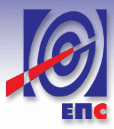 Образац  3.  Образац понуде(Попуњава, потписује и оверава самостални понуђачи сваки понуђач из групе понуђача или овлашћено лице) Понуђач: ........................................................................................................................Тел:................................, Телефакс:.................................. Електронска адреса:..................................Особа за контакт:................................................... Текући рачун :..................................ПИБ:......................................... Матични број:..................................................................На основу Позива за подношење понуда у отвореном поступку јавне набавке услуга - Израда промотивних филмова и спотова, за потребе Јавног предузећа „Електопривреда Србије“ Београд, објављеног на Порталу јавних набавки  дана  23.07.2014. године,  подносим следећуП О Н У Д УУ складу са траженим условима утврђеним Позивом за подношење понуда и Конкурсном документацијом Наручиоца Јавног предузећа „Електропривреда Србије“ Београд, за јавну набавку услуга - Израда промотивних филмова и спотова, за потребе Јавног предузећа „Електопривреда Србије“ Београд, број  06/14/ПР, подносим/о Понуду и то:укупно__________________________ динара, без ПДВНачин, рок и услови плаћања:Плаћање ће се вршити након реализације појединих фаза реализације услуге, уз обострано потписивање Записника о завршеној конкретној фази израде и то:-        25% након завршеног снимања свих кадрова спота, у року од 10 дана од дана уредног пријема фактуре на писарници ЈП ЕПС; Услови за испостављање фактуре: потписани записник о завршеном снимању  између Извршиоца и Наручиоца и достављени уговори, од стране Извршиоца, о регулисаним ауторским правима са свим учесницима у споту (ликовима и ауторима музике) -          75% након одобрења финалне верзије спота (дуже и краћих верзија) и достављања материјала у форматима које захтева наручилац, у року од 10 дана од дана уредног пријема фактуре на писарници ЈП ЕПС; Услов за испостављање фактуре:  потписани записник између Извршиоца и Наручиоца о завршеној овој фази посла и пријему и прихвату уговорних производа Ако понуђач понуди други начин плаћања, понуда ће бити одбијена, као неприхватљива.Рок  реализације услуге:   максимално 30 дана, од дана одржавања Предпродукцијског састанка. Под реализацијом посла се подразумевају активности од Предпродукцијског састанка (PPM) па закључно са Корекцијом и финалним одобрењем.  У ових 30 дана не улази активност претварања материјала у тражене формате (архивирање).Место испоруке: Београд, Царице Милице 2  Захтев у погледу рока важења понуде:Рок важења понуде не може бити краћи од ________ дана од дана отварања понуда (не краћи од 60 дана)Понуду дајем:заокружити и податке уписати за а), б) или в)а) самосталноб) са подизвођачем:1. ________________2. _______________3. ______________________(навести назив и седиште свих подизвођачa)в) као заједничку понуду:1. _________________________________________________2. _________________________________________________3. ________________________(навести назив и седиште свих учесника у заједничкој понуди)                                                                                                                                                              OВЛАШЋЕНО  ЛИЦЕ ПОНУЂАЧА______________________________                                                                            М. П.Образац 4.   Менично овлашћење(попуњава, потписује, оверава и прилаже понуђач)На основу Закона о меници и тачке 1. 2. и 6. Одлуке о облику садржини и начину коришћења јединствених инструмената платног прометаДУЖНИК: .............................................................................(назив и седиште понуђача)МАТИЧНИ БРОЈ ДУЖНИКА (понуђача): ..........................................................ТЕКУЋИ РАЧУН ДУЖНИКА (понуђача): ........................................................ПИБ ДУЖНИКА (понуђача): ........................................................И З Д А Ј Е   Д А Н А .................................. 2014.годинеМЕНИЧНО ПИСМО – ОВЛАШЋЕЊЕ ЗА КОРИСНИКА СОЛО МЕНИЦЕКОРИСНИК -ПОВЕРИЛАЦ: Јавно предузеће „Електропривреда Србије“ Београд  Улица царице Милице бр. 2Предајемо вам 1 (једну) сопствену соло меницу серијски број .......................... на износ од износ 10% од понуђене цене/уговорене цене у износу од_______________динара, као средство финансијског обезбеђења испуњења обавеза у поступку јавне набавке, за озбиљност понуде по јавном позиву за подношење понуда у поступку јавне набавке Израда промотивних филмова и спотова - Јавна набавка број 06/14/ПР, за потребе Јавног предузећа „Електропривреда Србије која ће, у случају да наша понуде буде изабрана као најповољнија и закључимо уговор, имати карактер финансијског обезбеђења за добро извршење посла у складу са закљученим уговором.Истовремено вас овлашћујемо да, уколико повучемо или мењамо понуду или не потпишемо уговор о јавној набавци у случају да наша понуде буде изабрана као најповољнија, приложену сопствену соло меницу са доспећем „по виђењу“ и клаузулом „без протеста“ и без трошкова, вансудски у складу са важећим прописима доставите на наплату _____________________________________________ (назив банке Понуђача) код које се води наш текући рачун број _______________________ (текући рачун Понуђача), и са свих осталих наших рачуна, односно друге наше имовине.Овлашћење за наплату на наведени начин важи и ако закључимо уговор о набавци услуге у поступку јавне набавке – Израда промотивних филмова и спотова - Јавна набавка број 06/14/ПР,  за потребе Јавног предузећа „Електропривреда Србије“ Београд, у случају да у току важења уговора не извршимо уговорене обавезе, а Наручилац рекламира квалитет услуга или понуђач прекорачи рок реализације услуге у складу са закљученим уговором.Меница је важећа и у случају да у току трајања или након доспећа обавеза по уговору дође до промена лица овлашћених за располагање на текућем рачуну Дужника, статусних промена код Дужника, промене правне форме Дужника, промене печата и др.Ово овлашћење и меница су потписани од стране овлашћених лица за потпис сходно достављеном спесимену код _________________________________ (назив банке понуђача).Ово овлашћење је неопозиво, издато у два примерка, по један за Корисника и за Дужника.Може се употребити искључиво у горе наведене сврхе, и ни у које друге.За случај спора из овог Овлашћења стварно надлежан је суд према седишту Корисника.									      ДУЖНИК								        _____________________Прилог:-	1 (једна) попуњена сопствена соло меница-	копија спесимена-	копија ОП обрасца -	копију доказа  о регистрацији менице, у складу са Одлуком о ближим условима, садржини и начину вођења Регистра меница и овлашћења („Службени гласник Републике Србије“ број 56/11). Образац 5Трошкови припреме понудеУ складу са чланом 88. став 1. Закона, понуђач__________________________ доставља укупан износ и структуру трошкова припремања понуде, како следи у табели:Трошкове припреме и подношења понуде сноси искључиво понуђач и не може тражити од наручиоца накнаду трошкова.Ако је поступак јавне набавке обустављен из разлога који су на страни наручиоца, наручилац је дужан да понуђачу надокнади трошкове израде узорка или модела, ако су израђени у складу са техничким спецификацијама наручиоца и трошкове прибављања средства обезбеђења, под условом да је понуђач тражио накнаду тих трошкова у својој понуди.Напомена: достављање овог обрасца није обавезноОбразац 6  (попуњава, оверава и потписује је самостални понуђач и сваки понуђач из групе понуђача)У складу са чланом 26. Закона, ________________________________________,                                                                             (Назив понуђача)даје: ИЗЈАВУ О НЕЗАВИСНОЈ ПОНУДИПод пуном материјалном и кривичном одговорношћу потврђујем да сам понуду у отвореном поступку јавне набавке услуга – Израда промотивних филмова и спотова, за потребе Јавног предузећа „Електопривреда Србије“ Београд, бр. 06/14/ПР, поднео независно, без договора са другим понуђачима или заинтересованим лицима.Напомена: у случају постојања основане сумње у истинитост изјаве о независној понуди, наручулац ће одмах обавестити организацију надлежну за заштиту конкуренције. Организација надлежна за заштиту конкуренције, може понуђачу, односно заинтересованом лицу изрећи меру забране учешћа у поступку јавне набавке ако утврди да је понуђач, односно заинтересовано лице повредило конкуренцију у поступку јавне набавке у смислу закона којим се уређује заштита конкуренције. Мера забране учешћа у поступку јавне набавке може трајати до две године. Повреда конкуренције представља негативну референцу, у смислу члана 82. став 1. тачка 2) Закона. Образац 7ОБРАЗАЦ  СТРУКТУРЕ ЦЕНЕ СА УПУТСТВОМ КАКО ДА СЕ ПОПУНИНапомена:Понуђач ће приказати СТРУКТУРУ ЦЕНЕ, како би се проверила усклађеност јединствених цена са трошковима, при чему приказ структуре трошкова треба да докаже да цене у понуди покривају трошкове које понуђач има у реализацији набавке.Поред тога понуђач ће навести и јединичне цене без ПДВ-а и појединачни износ ПДВ-а, као и укупну цену без ПДВ-а, укупни ПДВ и укупну цену са ПДВ-ом.	Образац 8.Референце понуђача(минимум 10 референци)Попуњава наручилац/клијент код кога је понуђач и овлашћени понуђач из групе понуђача остварио референцу тј. реализовао услугу; доставља се на меморандуму другог наручиоца/клијентаПонуђач ________________________________________________  је за нас, по уговору бр._________ од ______________ године  извршио услуге ________________________________________________које су обухватале : ______________________________________________________________________________________________________________________________________Мишљење наручиоца/клијента о квалитету извршених услуга_________________________________________________________________________________________________________________________________Периоду извршења услуга је:  ____________________Период емитовања спота на националним телевизијама (датуми и времена): списак се налази у прилогу ове референцеУкупна вредност извршених услуга је износила (није обавезан податак)__________________________.Референца се издаје на захтев ______________________________________ ради учешћа у отвореном поступку јавне набавке услуга -  Израда промотивних филмова и спотова - Јавна набавка број 06/14/ПР  код наручиоца Јавно предузеће Електропривреда Србије, Београд, за коју је позив објављен на Порталу јавних набавки дана 23.07.2014. године и у друге сврхе се не може користити.Да су подаци тачни, својим потписом и печатом потврђује,Место: _________________				Овлашћено лице НаручиоцаДатум: __________________                                      _______________________Образац 9Референце редитеља(минимум 5 референци за редитеља)	1. Име и презиме.................................................................	2. Датум рођења..................................................................	3. Контакт (телефон, e-mail адреса)..................................	4. Потврђујемо да је горе поменути редитељ за нас урадио играни рекламни спот..................................................................................................................................., у периоду ................................................................................Период емитовања спота на националним телевизијама (датуми и времена): списак се налази у прилогу ове референцеОбразац 10.				Изјава о непредвиђеним трошковимаПод пуном материјалном и кривичном одговорношћу, изјављујемо да су понудом који смо поднели за јавну набавку број 06/14/ПР, за набавку услуге – Израда промотивних филмова и спотова, предвиђени сви трошкови реализације уговора (израде рекламног спота у основној и скраћеној верзији, предпродукција, продукција и постпродукција, трошкови фотографисања на сету за потребе рекламне кампање и трошкови регулисања ауторских права и др.) и да је обим посла сагледан у потпуности. У случају да се током реализације појаве било какви непредвиђени трошкови који нису обухваћени понудом, поменуте  трошкове ћемо сносити самостално, без угрожавања квалитета и рока реализације уговора, за јавну набавку 06/14/ПР. Наручилац неће сносити никакве додатне трошкове за услуге које су предмет уговора.Место и датум:......................................Потпис и печат понуђача:....................................Образац 11.(попуњавају, потписују и оверавају самостални понуђачи и сви понуђачи из групе понуђача)ОБРАЗАЦ ИЗЈАВЕ О ПОШТОВАЊУ ОБАВЕЗА  ИЗ ЧЛ. 75. СТ. 2. ЗАКОНАУ вези члана 75. став 2. Закона о јавним набавкама, као заступник понуђача дајем следећу ИЗЈАВУПонуђач__________________________ [навести назив понуђача] у отвореном поступку јавне набавке услуга – Израда промотивних филмова и спотова, за потребе Јавног предузећа „Електопривреда Србије“ Београд, бр 06/14/ПР, поштовао је обавезе које произлазе из важећих прописа о заштити на раду, запошљавању и условима рада, заштити животне средине и гарантујем да је ималац права интелектуалне својине.          Датум 		           Понуђач________________                        М.П.                   __________________________Образац 12.				Изјава о регулисању ауторских праваПод пуном материјалном и кривичном одговорношћу, изјављујемо да ћемо приликом реализације уговора за јавну набавку услуге – Израда промотивних филмова и спотова, број 06/14/ПР, регулисати ауторска права која се односе на све учеснике ангажоване у споту, односно са ликовима који се појављују у споту, ауторима музике и другим евентуалним учесницима.Након завршеног снимања свих кадрова спота а пре испостављања фактуре за исплату првих 25% уговорене вредности, доставићемо потписане уговоре о регусању ауторских права са свим учесницима у споту. Из уговора ће се недвосмислено видети да су сва питања везана за ауторска права са трећим лицима, учесницима у споту, регулисана, и то на начин да су до 31.12.2017.године регулисана права која се тичу емитовања спотова у средствима јавног информисања а после 01.01.2018.године да су регулисана тако да Наручилац може емитовати спотове на својим свечаностима, сајмовима, изложбама и другим догађајима који нису телевизије и друга средства јавног информисања.Место и датум:......................................Потпис и печат понуђача:....................................Образац 13.(попуњавају, потписују и оверавају самостални понуђачи, подизвођачи  и сви понуђачи из групе понуђача)МОДЕЛ УГОВОРАзакључен у Београду  између:Јавног предузећа „Електропривреда Србије“, из Београда, Улица царице Милице бр.2, Матични број 20053658, ПИБ 103920327, текући рачун 160-700-13 Banka Intesa a.d. Beograd (у даљем тексту: Наручилац), које заступа законски заступник Александар Обрадовић, в.д. директора  са једне странеи........................................................, из ........................., Улица ........................ бр......, Матични број ............................., ПИБ ............................., текући рачун ....................................Банка..................................,које заступа директор ................................... (у даљем тексту: Извршилац), са друге странеи______________________                                                        ___________________________________________                                                      ____________________          /подизвођачи/                                                                                                                          /понуђачи из групе понуђача/У случају подношења заједничке понуде, у моделу уговора се наводи понуђач који је заједничким споразумом који је саставни део понуде, као и овог уговора одређен  да у име групе понуђача потпише уговор.У случају понуде са учешћем подизвођача, у моделу уговора морају бити наведени и подизвођачи са тачним утврђењем процентуалног учешћа подизвођача у вредности понуде који не може бити већи од 50% .Уводна одредбаУговорне стране сагласно констатују:да је Наручилац на основу члана 101. Закона о јавним набавкама («Службени гласник Републике Србије» бр. 124/12), позивом за подношење понуда за потребе ЈП ''Електропривреда Србије'' Београд од _______ године,  спровео отворени поступак јавне набавке услуга према конкурсној документацији број 06/14/ПР (у даљем тексту: конкурсна документација) која је саставни део овог Уговора.да је Извршилац  доставио исправну понуду број _____ од _______ године (у даљем тексту: Понуда) која је саставни део овог Уговора,да је Наручилац у складу са чланом 108. Закона о јавним набавкама донео Одлуку о додели уговора Извршиоцу, под бројем _______ од _________ године.ПРЕДМЕТ УГОВОРАЧлан 1.Предмет овог уговора је услуга „Израда промотивних филмова и спотова, за потребе Јавног предузећа „Електропривреда Србије“, у свему према Понуди Извршиоца и Конкурсној документацији Наручиоца број 06/14/ПР који као прилози чине саставни део овог уговора, односно, израда рекламног спота у трајању од 30 секунди и скраћених („cut“)  верзија спота, а на основу постојећег storyboard-a и објашњења слогана „Укључени у живот“, који су Извршиоцу били доступни пре израде понуде и редитељске експликације која је достављена уз понуду.ОБАВЕЗЕ ИЗВРШИОЦАЧлан 2. Извршилац се обавезује да услугу из става 1. овог члана, изврши у свему у складу са захтевом Наручиоца из Конкурсне документације и Понудом, што обухвата следеће:Предпродукцијски састанак (PPM)Израду shooting board-a i motionboard-aОдобрење shooting board-aФинални предпродукцијски састанак (PPM)Обезбеђење дозвола потребних за снимање на јавним местимаСнимањеМонтажуОдобрење монтажеИзраду графике и анимацијаСнимање тонаФиналну монтажа дуже и краћих верзија спотаАнгажовање професионалног фотографа на сету, који ће направити фотографије у квалитету да се могу применити на билбордима, јавном превозу, штампаним и дигиталним медијима према потребама Наручиоца Корекцију и финално одобрењеПрилагођавање материјала за потребе емитовања на свакој појединачној ТВ и радио станици (у даљем тексту: архивирање), за ТВ и радио емитовање које Извршилац доставља Наручиоцу  у одговарајућем формату, у складу са потребама и по договору са НаручиоцемИзвршилац је дужан да услугу која је предмет овог уговора изврши у свему у складу са детаљним Временским планом активности наведених у претходном ставу, који Извршилац сачињава на основу договора са Наручиоцем постигнутог на Уводном састанку, уз напомену да Уводни састанак није исто што и Предпродукцијски састанак из претходног става.ОБАВЕЗЕ НАРУЧИОЦАЧлан 3.Наручилац се обавезује да Извршиоцу у извршењу посла из чл.1 овог уговора:да одговарајућа упутства и обезбеди присуство својих представника на свим састанцима који ће се организовати и у свим фазама израде спота, у циљу квалитетног и правовременог извршења услуге, у складу са чланом 2. уговораизврши без одлагања финално одобрење материјала и контролу квалитета и кванититета;у складу са уговором изврши плаћање накнаде Извршиоцудостави благовремено писане налоге у вези са архивирањем и роком у коме се исто има извршити ради несметаног емитовања уговорног производа. ЦЕНА Члан 4.Наручилац се обавезује да на име цене за извршене услуге које су предмет овог уговора плати Извршиоцу износ од.....................................динараПорез на додату вредност (ПДВ) износи (20%)  ..............................динара.Укупна вредност уговора са ПДВ-ом износи............................................динара. Плаћање укупне цене из става 1. овог члана ће се извршити на рачун Извршиоца број ........................................ код банке...................................НАЧИН ФАКТУРИСАЊА, РОК И УСЛОВИ ПЛАЋАЊАЧлан 5.Плаћање ће се вршити након реализације појединих фаза реализације услуге, уз обострано потписивање Записника о завршеној конкретној фази израде и то:-        25% након завршеног снимања свих кадрова спота, у року од 10 дана од дана уредног пријема фактуре на писарници ЈП ЕПС; Услови за испостављање фактуре: потписани записник о завршеном снимању  између Извршиоца и Наручиоца и достављени уговори, од стране Извршиоца, о регулисаним ауторским правима са свим учесницима у споту (ликовима и ауторима музике) -          75% након одобрења финалне верзије спота (дуже и краћих верзија) и достављања материјала у форматима које захтева наручилац, у року од 10 дана од дана уредног пријема фактуре на писарници ЈП ЕПС; Услов за испостављање фактуре:  потписани записник између Извршиоца и Наручиоца о завршеној овој фази посла и пријему и прихвату уговорних производа СРЕДСТВА ФИНАНСИЈСКОГ ОБЕЗБЕЂЕЊА Члан 6.Извршилац и Наручилац су сагласни да средство финансијског обезбеђења за озбиљност понуде које је Извршилац као Понуђач предао Наручиоцу – сопствена соло меница Извршиоца попуњена на  начин који прописује Закон о меници, на износ 10% од понуђене цене, менично овлашћење да се меница може наплатити, спесимент, ОП образац са подацима о овлашћеним лицима за потписивање менице и копија доказа  о регистрацији менице, у складу са Одлуком о ближим условима, садржини и начину вођења Регистра меница и овлашћења („Службени гласник Републике Србије“ број 56/11) , након потписивања овог уговора мења карактер у средство  финансијског обезбеђења за добро извршење посла.У случају да у току важења уговора Извршилац не изврши уговорене обавезе, а Наручилац рекламира количину и квалитет реализованих услуга или Извршилац прекорачи рок реализације у складу са закљученим уговором, Наручилац може да наплати средство финансијског обезбеђења за добро извршење посла из претходног става и да једнострано раскине уговор.  Меница  из става један овог члана мора имати рок важења 3 (три) месеца дужи од дана закључења уговора. Уколико се евентуално, из објективних разлога продужи рок за реализацију посла, меница и менично овлашћење морају се продужити.РОК  ИЗВРШЕЊА УСЛУГЕ Члан 7.Рок  реализације посла односно извршења услуге је максимално 30 дана, од дана одржавања Предпродукцијског састанка. Под реализацијом посла се подразумевају активности од Предпродукцијског састанка (PPM) па закључно са Корекцијом и финалним одобрењем, све у складу са детаљним Временским планом активности.  У рок од 30 дана из става 1.овог члана, не улази активност архивирања.Рок за извршење обавезе архивирања Извршилац и Наручилац ће накнадно договорити писаним записником и тај рок обавезује Извршиоца као део уговорене обавезе по овом уговору.  Пружалац услуге је дужан да поверене послове извршава стручно и квалитетно, уз примену савремених метода и техника и да поверени посао обавља континуирано, без застоја и у оквиру уговорених рокова који су битан елеменат уговора.АУТОРСКА ПРАВАЧлан. 8.Извршилац  гарантује да су уговорни производи који имају обележје ауторског дела а који су израђени у оквиру предмета овог уговора, оригиналне ауторске творевине.Извршилац  је дужан да регулише сва питања ауторских права са лицима која учествују у извршењу послова утврђених овим уговором, било да су запослени код Извршиоца или су трећа лица, тако да Наручилац нема никаквих обавеза према њима. Извршилац је дужан да, након завршеног снимања свих кадрова спота а пре испостављања фактуре за исплату првих 25% уговорене вредности, достави доказе из којих се недвосмислено види да су сва питања везана за ауторска права са трећим лицима, учесницима у споту и аутором музичке подлоге регулисана, и то на начин да су до 31.12.2017.године регулисана сва права по том основу која се тичу емитовања спотова у средствима јавног информисања, а после 01.01.2018.године да су регулисана на начин да Наручилац може несметано емитовати спотове на својим свечаностима, сајмовима, изложбама и другим догађајима који нису телевизије и друга средства јавног информисања без икаквих обавеза према Извршиоцу и учесницима осим накнаде која је предвиђена овим уговором.Извршилац је, посебно, дужан да регулише ауторска права, на рок до краја 2017.године:са особама које се појављују у споту и на фотографијама, а у вези несметаног и неограниченог коришћења видео материјала и фотографија у комерцијалне сврхе од стране Наручиоцаса аутором музике која се користи у спотуза све фотографије које ће Извршилац услуге дати Наручиоцу за даље несметано и неограничено коришћењеУколико против Наручиоца буде евентуално подигнут било какав захтев или Наручилац буде обавезан на било каква давања према лицима из става 3. и 4. овог члана, Извршилац је дужан да одмах по подизању таквог захтева, ступи у парницу уместо Наручиоца, односно обештети Наручиоца за сваки евентуално исплаћени износ по овом основу.Уговорне стране су сагласне да сви урађени излазни материјали и све друго што Извршилац  уради за Наручиоца по овом уговору, постаје власништво Наручиоца даном исплате уговорене цене, односно од дана исплате уговорене цене уговорни производи у целости остају у власништву Наручиоца. Извршилац је сагласан да уговорне производе или његове делове неће моћи да користи ниједно друго лице без обзира на то да ли их је Наручилац користио.Овим уговором Извршилац врши искључиво уступање свих ауторских имовинских права на дужу и скраћене верзије спота, без предметног, просторног и временског ограничења, односно Наручилац даном исплате цене у складу са овим уговором стиче сва имовинска ауторска права на уговорне производе по овом уговору који имају обележје ауторског дела, са правом на јавно приказивање у оквиру уговореног рока и начина коришћења уговорног производа.  Извршилац такође овим уговором даје дозволу Наручиоцу за употребу, престанак употребе, измене или враћање у претходно стање уговорног производа, сходно циљевима, потребама и политикама Наручиоца, као и дозволу да решења накнадно поново врати у оптицај, додатно прошири или модификује елементе дела из кога произилазе ауторска права,  на начин који је у складу са потребама Наручиоца, све без посебне дозволе Извршиоца и без икаквих даљих обавеза према  Извршиоцу под условима дефинисаним овим уговором.  УГОВОРНА КАЗНА И РАСКИД УГОВОРАЧлан 9.Укoликo Извршилaц свojoм кривицoм нe изврши угoвoрeнe активности или нe изврши услугу у угoвoрeнoм рoку, дужaн je дa Нaручиoцу, зa свaки дaн нeoпрaвдaнoг зaкaшњeњa, плaти угoвoрну кaзну у изнoсу oд 0,5% (прoцeнaтa) oд угoвoрeнoг изнoсa, с тим штo укупaн изнoс угoвoрнe кaзнe нe мoжe бити вeћи oд 10% oд укупнe врeднoсти угoвoрeне услуге.- Наручилац ћe aутoмaтски рaскинути уговор писаним путем, бeз прeтхoднoг упoзoрeњa, aкo Извршилaц кaсни сa извршењем услугa пo Временском плану активности дужe oд 20 дaнa.- Исплaту угoвoрнe кaзнe и кaмaтe, Извршилaц ћe Нaручиoцу извршити при примoпрeдajи уговорних производа, мeђусoбним прeбиjaњeм- Уколико Наручилац у уговореном року не исплати накнаде из члана 4. и  5. овог Уговора, обавезан је да за сваки дан закашњења плати Извршиоцу обрачунату законску затезну камату.ЗАВРШНЕ ОДРЕДБЕЧлан 10.Сaстaвни дeo oвoг Угoвoрa су:Пoнудa бр. _______ oд ___________. гoдинe;Конкурсна документација За све што није предвиђено овим уговором примењују се одредбе Закона о облигационим односима и прописи који регулишу ову материју.Члан 11.У случају колизије одредби овог уговора, Конкурсне документације и Понуде, најпре ће се примењивати одредбе уговора, потом Конкурсне документације и на крају Понуде.Члан 12.Уговорне стране су сагласне да сва спорна питања у вези са реализацијом овог Уговора решавају споразумно, у супротном уговара се надлежност стварно надлежног суда у Београду.Члан 13.Овај уговор је сачињен у 6 (шест) истоветних примерака од којих по 3 (три) за сваку уговорну страну.____________________________                                                                  _____________________ДеоНазив делаСтрана1.Општи подаци о јавној набавци32.Подаци о предмету јавне набавке33.Опис услуге34.Услови за учешће у поступку јавне набавке из члана 75. (обавезни услови) и 76. (додатни услови) закона и упутство како се доказује испуњеност тих услова 65.Упутство понуђачима како да сачине понуду116.Обрасци23           Подаци о понуђачу23           Подаци о подизвођачу24           Понуда25           Менично овлашћење27           Трошкови припреме понуде29           Изјава о независној понуди30           Структура цене31           Референце понуђача32           Референце редитеља33           Изјава о непредвиђеним трошковима34           Образац изјаве чл.75 ст. 235           Изјава о регулисању ауторских права36           Модел уговора37ДОДАТНИ УСЛОВИ:1.Неопходан  финансијски капацитет:1.1. да остварени пословни приходи у минималном укупном износу у претходне две године (2012 и 2013.) износе 20.000.000,00 динара.   1.2. да у последњих  шест месеци (до дана објављивања Позива за подношење понуда) није имао ниједан дан неликвидности на својим текућим рачунима2.Неопходан пословни капацитет:2.1. Референце Понуђача (10 играних рекламних спотова снимљених у периоду од 2012.године до данас, који су емитовани на националним телевизијама у термину од 18-23 часа. Навести период емитовања током године ради провере.2.2.	Референце редитеља (5 играних рекламних спотова које је режирао у периоду од 2012. године до данас, који су емитовани на националним телевизијама у термину од 18-23h - навести период емитовања током године ради провере. Неопходан  кадровски капацитет3.1. Редитељ чију редитељску експликацију понуђач доставља у понуди треба да је стално запослен код понуђача  или ангажован на неки други начин (Уговор о делу) ДОДАТНИ УСЛОВИ:НАЧИН ДОКАЗИВАЊА ДОДАТНИХ УСЛОВА: 1.Неопходан  финансијски капацитет:1.1. да остварени пословни приходи у минималном укупном износу у претходне две године (2012.,2013.) износе 20.000.000,00 динара.   1.1.Извештај о бонитету за јавне набавке –БОН-ЈН –трећи део-сажети биланс успеха-позиција 1-пословни приходи. Овај документ издаје Агенција за привредне регистре1.2. да у последњих  шест месеци (до дана објављивања Позива за подношење понуда) није имао ниједан дан неликвидности на својим текућим рачунима1.2.Потврда о броју  дана неликвидности – потврду издаје принудна наплата Народне банке Србије2. Неопходан пословни капацитет:2.1. Референце Понуђача (10 играних рекламних спотова снимљених у периоду од 2012.године до данас, који су емитовани на националним телевизијама у термину од 18-23 часа. Навести период емитовања током године ради провере.2.1. Свака референца понаособ треба да буде урађена на Обрасцу „Референце понуђача“ из конкурсне документације, достављена на меморандуму, потписана и печатирана од стране другог наручиоца/клијента за кога је рађено. Референце (сами спотови) се достављају на USB-у.2.2. Референце редитеља (5 играних рекламних спотова које је режирао у периоду од 2012. године који су емитовани на националним телевизијама у термину од 18-23h - навести период емитовања током године ради провере. 2.2. Сваку од референци треба урадити на обрасцу из конкурсне документације  „Референца редитеља“, које треба да буду достављене на меморандуму, потписане и печатиране од стране другог наручиоца/клијента за кога је спот рађен. Референце редитеља (сами спотови) се достављају на USB-у.3. Неопходан кадровски капацитет:3.1. Редитељ чију редитељску експликацију понуђач доставља у понуди треба да је стално запослен код понуђача  или га је понуђач ангажовао на неки други начин 3.1.Као доказ се доставља М образац или Уговор о делу који се односи на овај конкретан посао (режија спота за наручиоца ЈП ЕПС)ВРСТА ТРОШКАИЗНОС ТРОШКА У РСДУКУПАН ИЗНОС ТРОШКОВА ПРИПРЕМАЊА ПОНУДЕДатум:М.П.Потпис понуђачаДатум:М.П.Потпис понуђачаР.б.Опис:Цена без ПДВ-а: динара (1)Износ ПДВ-а:динара(2)1.Предпродукцијски састанак (PPM)2.Израда shooting board-a i motionboard-a3.Одобрење shooting board-a4.Финални предпродукцијски састанак (PPM)5.Снимање6.Монтажа7.Одобрење монтаже8.Израда графике и анимација9.Снимање тона10.Финална монтажа11.Корекције и финално одобрење12.Архивирање материјала за ТВ и радио емитовање13.Регулисање ауторских права до краја 2017.године (са особама које се појављују у споту и на фотографијама и са аутором музике за спот)УКУПНО:УКУПНО (1) + (2):Датум:М.П.Потпис понуђачаНазив Наручиоца/клијентаСедиште, улица и бројТелефон, е mailМатични бројПИБОвлашћено лице и функција код Наручиоца/клијентаМесто и датум:......................................Да су подаци тачни, својим потписом и печатом потврђује:Понуђач/клијент:....................................(потпис и печат)НАРУЧИЛАЦ                        ИЗВРШИЛАЦ